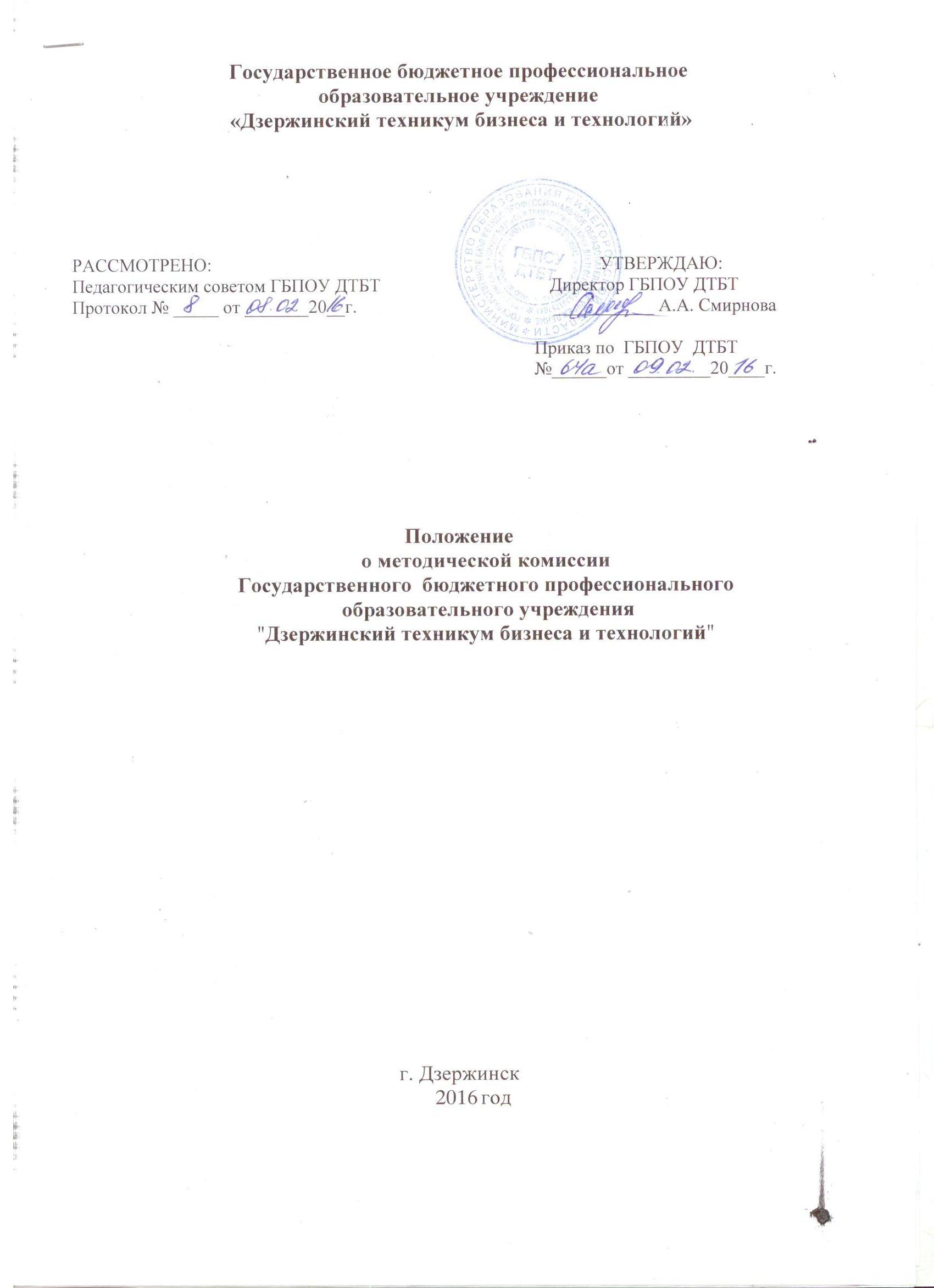 Общие положенияПоложение о методической комиссии Государственного бюджетного профессионального  образовательного учреждения "Дзержинский техникум бизнеса и технологий" (далее – Положение) разработано в соответствии с Федеральным законом от 29.12.2012 N 273-ФЗ (ред. от 25.11.2013) «Об образовании в Российской Федерации» (ст.19, 20) и Уставом государственного бюджетного профессионального  образовательного учреждения  "Дзержинский техникум бизнеса и технологий" (далее – ГБПОУ ДТБТ). 1.2 Методическая комиссия является объединением преподавателей по общеобразовательным дисциплинам и преподавателей общепрофессиональных дисциплин и профессиональных модулей и  мастеров производственного обучения по родственным профессиям и специальностям ГБПОУ  ДТБТ и других категорий педагогических работников, работающих в коллективе, не менее пяти человек.1.3. Методические комиссии создаются в целях учебно-программного и учебно-методического обеспечения реализации профессиональных образовательных программ СПО в соответствии с действующим законодательством, оказания помощи преподавателям и мастерам производственного обучения в организации образовательного процесса в соответствии с требованиями Федерального государственного образовательного стандарта, повышения профессионального уровня педагогических работников, продуктивной реализации инновационных педагогических технологий, внедрения эффективных форм обучения, направленных на повышение качества подготовки специалистов СПО.1.4. Методические комиссии в своей работе руководствуются Федеральным законом от 29.12.2012 N 273-ФЗ (ред. от 25.11.2013) «Об образовании в Российской Федерации», Федеральными государственными образовательными стандартами по профессиям и специальностям, Уставом ГБПОУ ДТБТ, локальными нормативными актами, решениями педагогического и научно-методического советов техникума, 2  Цели и задачи2.1 Цель  методической комиссии:создание комплекса условий для повышения уровня профессиональной компетентности педагогов и  обеспечения качества подготовки специалистов, соответствующего требованиям Федеральных государственных образовательных стандартов и потребностям современного рынка труда. 2.2 Задачи:Совершенствование профессиональной компетентности педагогов. Научно-методическое сопровождение реализации ФГОС.Обеспечение качественной реализации содержания образования в условиях введения ФГОС с помощью эффективных  педагогических технологий.Совершенствование комплексно-методического обеспечения учебно- воспитательного процесса. Стимулирование педагогического творчества, исследовательской и инновационной работы студентов и преподавателей.Изучение коллективом теории проблемы единой методической темы.Обеспечение целостного развития студентов в условиях единой методической темы.Основные направления работы методической комиссии3.1 Учебно-методическое и учебно-программное обеспечение учебных дисциплин и профессиональных модулей по профессиям и специальностям в соответствии с требованиями ФГОС, реализуемых ГБПОУ ДТБТ: разработка и рецензирование рабочих программ учебных дисциплин и профессиональных модулей, календарно-тематических планов, программ учебной и производственной практик (по профилю специальности),  тематики и содержания лабораторных работ и практических занятий, методических пособий, рекомендаций для обучающихся по выполнению лабораторных и практических работ, курсовых работ и проектов, самостоятельной работы обучающихся и др.3.2 Определение технологии обучения (выбор средств и методов обучения, современных педагогических технологий), изучение вопросов методики и техники учебного занятия, рассмотрение, анализ и согласование  методических разработок. Изучение, обобщение и внедрение в образовательный процесс современных педагогических и информационных технологий, средств и методов обучения и воспитания.3.3 Внесение предложений по корректировке графика учебного процесса, рабочих учебных планов в части перераспределения по семестрам объема часов на изучаемые дисциплины, в том числе их соотношения между теоретическими и практическими занятиями, в пределах, установленных ФГОС, исходя из конкретных целей образовательного процесса.3.4Изучение, обобщение и распространение эффективного педагогического опыта.Совершенствование методического и профессионального мастерства педагогов,  развитие принципов педагогического сотрудничества, внесение предложений по аттестации педагогических работников, входящих в состав методической комиссии, распределению их педагогической нагрузки. Организация наставничества.3.5 Обеспечение проведения промежуточной и итоговой аттестации обучающихся (определение формы и условий аттестации, выработка единых требований к оценке знаний и умений обучающихся по отдельным дисциплинам).3.6 Участие в разработке и формировании фонда оценочных средств для проведения текущего контроля,промежуточной и итоговой аттестации обучающихся техникума.3.7  Подготовка, проведение и обсуждение открытых учебных занятий, а также организация взаимопосещения учебных занятий.3.8Обеспечение условий для развития творческих способностей обучающихся.Организация и мониторинг результативности участия в конкурсах, олимпиадах, творческой и исследовательской деятельности.3.10 Планирование и организация участия в коллективных методических мероприятиях техникума.3.11 Рассмотрение и обсуждение планов работы методической комиссии, планов индивидуальной методической работы преподавателей и мастеров п/о, планов аттестации, проведения открытых учебных занятий, повышения квалификации.3.12 Мониторинг деятельности студентов, педагогов на уровне методической комиссии.4Порядок формирования состава4.1 Методические комиссии формируются из числа преподавателей, мастеров производственного обучения и других категорий педагогических работников, работающих в данном образовательном учреждении.4.2 Персональный состав методических комиссий определяется научно-методическим советом образовательного учреждения и утверждается директором ГБПОУ ДТБТ.4.3 Непосредственное руководство методической комиссией осуществляет ее председатель.4.4 Председатель методической комиссии назначается директором образовательного учреждения.5 Порядок организации работы5.1Перечень методических комиссий, их численный состав, и кандидатуры председателей определяются научно-методическим советом ГБПОУ ДТБТ и утверждаются приказом директора сроком на один учебный год.5.2 Председатель методической комиссии планирует и организует работу комиссии, готовит и проводит заседания комиссии, изучает работу членов комиссии, организует контроль за качеством проводимых их занятий, организует взаимопосещение занятий преподавателями и мастерами п/о,  руководит подготовкой и обсуждением открытых учебных занятий, организует систематическую проверку выполнения ранее принятых решений комиссии, распределяет обязанности и поручения между членами комиссии, составляет и обсуждает  на заседаниях методической комиссииотчеты комиссии, несет персональную ответственность за качество разработанных материалов, вносит предложения по совершенствованию и повышению качества образовательного процесса. Работа председателя методической комиссии подлежит дополнительной оплате в установленном порядке.5.3По согласованию с заместителем директора по учебной работе председатель методической комиссии назначает своего заместителя, который в случае длительного отсутствия председателя  выполняет его обязанности.5.4  Работа методической комиссии проводится по плану, утверждаемому заместителем директора по учебной работе на учебный год.5.5 Заседания методической комиссии проводится не реже одного раза в месяц.5.6 Члены методической комиссии обязаны посещать заседания комиссии, принимать активное участие в ее работе, выполнять принятые комиссией решения и поручения председателя комиссии.5.7 Каждый член методической комиссии  имеет право вносить на рассмотрение комиссии предложения по улучшению организации учебно-воспитательногопроцесса, посещать учебные занятия преподавателей – членов комиссии, выступать с педагогической инициативой, самостоятельно определять педагогически обоснованные формы проведения педагогических занятий, средства и методы обучения и воспитания студентов, использовать экспериментальные методики преподавания, вносить предложения по распределению педагогической нагрузки членов своей комиссии.5.8 Решения методической комиссии принимаются простым большинством голосов Все заседания методической комиссии протоколируются. Протоколы заседания хранятся у председателя.5.10 Отчет о работе методической комиссии представляется в конце учебного года. Оценка эффективности деятельности методической комиссии проводится по итогам учебного года.5.11Координирует деятельность методической комиссии методист техникума.5.12 Общее руководство методической комиссией осуществляет заместитель директора по учебной работе.Документация и отчетностьКаждая методическая комиссия ведёт следующую документацию:план работы методической комиссии;план индивидуальной методической работы членов комиссии (каждого педагога);методические разработки мероприятий предметных /профессиональных недель, выполненные педагогом за учебный год;мониторинг  результатов обучения МК за каждое полугодие;тексты докладов членов МК на заседаниях комиссии;протоколы заседаний комиссии (включая решения и предложения);отчет о работе комиссии за учебный год.6.2 Необходимость введения иной документации определяется комиссией самостоятельно. 